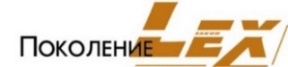 ОТЧЕТ  за  2018 год Реализации  профилактической  и  культурно-просветительской работы  в  рамках  реализации  областного молодёжного  профилактического  проекта «ПРЕМЬЕРА» (работа с подростками и молодежью группы риска средствами искусства, культуры и медиа. Часть IОсуществление театральной деятельности в сопровождении социально - правовой и психологической работы с  подростками и молодежью группы риска  в  2018 году. ИТОГ: -  В 2018 году  социальный  молодежный  театр «ПРЕМЬЕРА»  организовал  и  провел  14 всегда бесплатных выступлений (из них 11  показов  музыкальных  спектаклей  прошло на профессиональных театральных площадках). - На каждое выступление были  приглашены эксперты из числа  субъектов системы  профилактики  ФЗ  № 120.- Общая  численность  молодёжной  аудитории,  встретившейся  с проектом в театральном  зале и  в фойе  - 4000 человек. - В процессе сезонных отборов, регулярных  репетиций  и  постоянных адресных встреч через проект  прошло  - 200 человек «трудных» подростков.- Статус участника проекта (с выходом на сцену в составе подростковой труппы) получили - 50 человек  (несовершеннолетних,  находящихся  на  различных  видах профилактического  учета).  №Наименование мероприятия  и краткое описание Дата  и  место  проведения   Участники,  количествоПартнеры и  приглашенные  эксперты 1.Участие в открытии Года добровольца в  Ростовской области  Публикация  плана годовой  деятельности по   проекту «ПРЕМЬЕРА»  (работа с подростками и молодежью группы риска  средствами искусства, культуры и медиа) Новость  размещена на сайте  Ростовского  филиала   ФГБОУВО  «Российский государственный университет правосудия»  http://rb.rgup.ru/?mod=news&id=4190 15 января  2018 г.  Единый областной добровольческий центр,  
г. Ростов-на-Дону Представили  некоммерческих организаций; блогеры; добровольцы; ведущие   молодежных   проектов и  мероприятий  Партнеры:Ростовский  филиал  ФГБОУВО  «Российский  государственный университет правосудия» Участвовали: 
СМИ  РО2.Организация и  проведение  серии  целевых  профилактических  бесед  и встреч  с  несовершеннолетними, находящимися на различных  видах профилактического учета  (в  сузах,  школах, а также в ПДН и КДНиЗП г. Ростова-на-Дону), приглашение  и  отбор  подростков  - кандидатов  для   участия  в  проекте.  Новость размещена на сайте  
ГУФСИН  России   по РО http://61.xn--h1akkl.xn--p1ai/news/detail.php?ELEMENT_ID=369487 Январь - февраль 2018 г.Ростовский  филиал    ФГБОУВО  «Российский государственный университет правосудия»;
ГБПОУ РО «Ростовский - на-Дону   автодорожный  колледж»;
ГАУК РО «Донская государственная публичная  библиотека».     Учащиеся; несовершеннолетние, находящиеся на различных  видах профилактического учета  Партнеры: Управление   образования   г. Ростова-на-Дону;Управление организации деятельности участковых уполномоченных полиции и подразделений по делам несовершеннолетних ГУ МВД  России  по РО; УИИ  ГУФСИН  России  по РО;  Ростовский  филиал ФГБОУВО  «Российский государственный университет правосудия» 3.Организация методического показамузыкальной комедии по народным мотивам   «Бабий бунт: новости из станицы»   в г. Ростове-на-Дону Новость  размещена на сайте  Министерства  общего  и  профессионального образования РОhttp://www.rostobr.ru/press/announcement/news_detail.php?ID=30216 Фото - отчет  в  приложении  № 1  2 марта 2018 г., ГАУК  РО  «Областной  дом народного творчества»,   г. Ростов-на-Дону 650 чел. молодёжной  аудитории,в том числе  несовершеннолетние, находящиеся на различных видах профилактического  учета;  
учащиеся сузов 
г. Ростова-на-Дону (по направлению  отдела среднего профессионального образования и взаимодействия с учреждениями высшего образования Министерства   общего и   профессионального  образования РО)  Партнеры: Министерство  общего и  профессионального образования  
Ростовской области;Комитет  по молодежной  политике  Ростовской области   Участвовала  с приветственным словом:куратор проекта, ведущий  специалист по  с связям  с  общественностью Ростовского филиала  ФГБОУВО  «РГУП» С.Ю. ПахомоваПрисутствовали:  Представители  Прокуратуры Ростовской  области4.Проведение  презентации  проекта «ПРЕМЬЕРА»  
для субъектов  системы  профилактики   Новосибирской области    Методический  показмузыкальной  комедии по народным  мотивам «Бабий  бунт: новости из станицы» (в сопровождении фестивальной  программы: выставка  профильных НКО, творческие  мастер-классы, консультации, межведомственный   тематический круглый стол). Новость  размещена на сайте:  Молодежный портал  Новосибирской областиhttp://xn--l1acdl.xn--p1ai/news/2080   Фото - отчет  в  приложении  № 230 марта  2018 г. 
МБУДО Центр «Юность», 
г. Новосибирск  600 чел.  адресной  аудитории:  несовершеннолетние, в том числе находящиеся на различных видах профилактического  учета г. Новосибирска, студентыПартнеры: Федеральное  агентство  по делам молодежи;Управление молодежной  политики  при  Министерстве   региональной  политике  Новосибирской области;Ростовский  филиал ФГБОУВО  «Российский государственный университет правосудия»     Участвовала  с приветственным словом: И.о. начальника  Управления молодежной  политики  при  Министерстве   региональной  политике  Новосибирской области    Н.В. ГергертПрисутствовали: представители  Совета  судей  Новосибирской области; сотрудники   психологических   служб; соц. работники; психологи; инспекторы  КДНиЗП  и  ПДН.   5.Проведение  общественной  презентации  проекта  «ПРЕМЬЕРА» для молодежной  аудитории  и  творческих сообществ в г. НовосибирскеПоказ музыкального спектакля  «Легенды рыцарства» 
(по книге  Р. Стивенсона «Черная стрела») Новость  размещена на сайте Ростовского филиала  ФГБОУВО  «Российский  государственный университет правосудия»  http://rb.rgup.ru/?mod=news&id=4488 Фото - отчет  в  приложении  № 331 марта 2018 г.молодежное «Лофт  -пространство» «Подземка», г. Новосибирск 200 чел. аудитории, - горожане, молодые семьиПартнеры:Федеральное  агентство  по делам молодежи; Управление молодежной  политики  при  Министерстве   региональной  политике  Новосибирской области    Присутствовали: Соц. работники; психологи; представители  творческих  сообществ г. Новосибирска 6.Организация методического показа музыкальной комедии  по народным  мотивам «Бабий  бунт: новости из станицы» для студенческих  и  волонтерских  группв  г. Ростове-на-Дону
Фото - отчет  в  приложении  № 46 апреля  2018 г.  
Ростовский  филиал   ВГИК, 
г. Ростов-на-Дону  200 чел.  студентов Ростовского  филиала  ВГИК  и  Ростовского филиала  РГУП Партнеры:Ростовский  филиал ФГБОУВО  «Российский государственный университет правосудия»;Ростовский филиал   ВГИК  Участвовала  с приветственным словом: Директор Ростовского филиала  ВГИК Т.Н. Селедцова Присутствовали:  представители  
Ростовского филиала  ВГИК  и  Ростовского филиала  Российского государственного университета правосудия 7.Проведение  презентации проекта  «ПРЕМЬЕРА»  в  г. Волгодонске Показ музыкального спектакля   
«Легенды  рыцарства»  (по книге Р. Стивенсона «Черная стрела»)Новость  опубликована  на сайте Администрации г. Волгодонска http://volgodonskgorod.ru/node/27344  Фото - отчет  в  приложении  № 512 мая  2018 г. 
МАУК «Волгодонский молодежный драматический театр», г. Волгодонск250 чел. молодежной  аудитории, 
в том числе    воспитанники реабилитационных центров,  несовершеннолетние, находящиеся на различных видах профилактического  учета  г. Волгодонска (по направлению  Управления  образования г. Волгодонска) Партнеры:Прокуратура  Ростовской области;Прокуратура   г. Волгодонска Участвовали с приветственным словом:  Заместитель главы Администрации г. Волгодонска по социальному развитию С.Я. ЦыбаПрисутствовали:   представители  Администрации  г. Волгодонска; Прокуратуры г. Волгодонска;  СМИ8.Проведение  методического  показа музыкального спектакля   «Легенды рыцарства»  (по книге Р. Стивенсона «Черная стрела»)в г. Ростове-на-ДонуНовость размещена на сайте   Ростовского филиала  «РГУП» http://rb.rgup.ru/?mod=news&id=4726 Фото - отчет  в  приложении  № 615 мая  2018 г.ГАУК  РО  «Областной  дом народного творчества»,  
г. Ростов-на-Дону 650 чел. молодежной аудитории, в том числе  несовершеннолетние, находящиеся на различных видах профилактического  учета 
(по направлению  Управления  образования г. Ростова-на-Дону)Партнеры: Комитет  по молодёжной политике РО  Участвовали с приветственным словом:куратор проекта, ведущий  специалист по  с связям  с  общественностью Ростовского филиала  ФГБОУВО  «РГУП» С.Ю. Пахомова Участвовали:представители проекта «Адвокатура в школе» и  общественного движения «ЗА ПРАВА МОЛОДЁЖИ»  Присутствовали: представители  профильных некоммерческих организаций; психологи (специалисты  по арт-терапии).     9.Организация  премьерного показа музыкальной комедии по народным  мотивам «Бабий  бунт: новости из станицы (что осталось за кадром)» с  медиа  - сопровождением в г. Ростове-на-ДонуНовость  размещена на сайте Совета  судей  Ростовской области  http://ros.www.ssrf.ru/page/28710/detail/ Видео материал  - https://www.youtube.com/watch?v=URQ1TvVrIGg Фото - отчет  в  приложении  № 729 мая  2018 г. ГАУК  РО  «Областной  дом народного творчества»,  
г. Ростов-на-Дону600 чел. адресной  аудитории, в том числе  несовершеннолетние, находящиеся на различных видах профилактического  учета  (в  сопровождении инспекторов  ПДН, КДНиЗП). Партнеры:Совет судей  Ростовской области;    Комитет по молодёжной политике Ростовской областиУчаствовали с приветственным словом:Заместитель   председателя  Комитета   по молодежной  политике  РО  Т.С. Шевченко; Член Совета судей Ростовской области     О.С. ОлифиренкоУчаствовали:Представители  клиники   Ростовского филиала ФГБОУВО  «РГУП» 10.Проведение  презентации   проекта  «ПРЕМЬЕРА»    в г. Таганроге  Показ музыкальной комедии по народным  мотивам «Бабий  бунт: новости из станицы»  в рамках  фестивальной  программы  «Крылатый  фест»Новость  размещена  на сайте  Администрации г. Таганрога https://tagancity.ru/page/v-taghanroghie-sostoialsia-molodiezhnyi-prazdnik-posviashchiennyi-dniu-rossii   Фото - отчет  в  приложении  № 815  июня  2018 г. МАУК «Таганрогский  дом культуры», г. Таганрог500 чел. адресной  аудитории, 
в том числе несовершеннолетние, находящиеся на различных видах профилактического  учета (по направлению Управления  образования  г. Таганрога) Партнеры:Федеральное  агентство  по делам молодежи;Администрация  г. Таганрога Участвовали с приветственным словом:   Директор дирекции спецкомплексов ОАО Таганрогского авиационного научно-технического комплекса им. Г. М. Бериева Карагодин  В.В.Присутствовали:    Представители  Администрации г. Таганрога; Инженерно-технологической  академии ЮФУ; представители  КДНиЗП;  СМИУчаствовали:  Центральная городская публичная библиотека им. А.П. Чехова;МУК Матвеево - Курганского района «Межпоселенческая Центральна Библиотека»11.Проведение  презентации проекта  «ПРЕМЬЕРА»    в г. Петрозаводске  (Республика Карелия)Показ музыкальной комедии по народным  мотивам «Бабий  бунт: новости из станицы» Новость   размещена  на сайте  Комитета  по молодежной  политике  РО http://kmpro.donland.ru/novosti/oblastnoi-proekt-premera-udostoen-diploma-laureata-iii-stepeni-v-nominacii-kulturnoe-sobytie-s-uchastiem-tvorcheskih-kollektivov.html Фото - отчет  в  приложении  № 923  августа  2018 г.   Театр драмы Республики Карелия, г. Петрозаводск    100 чел. аудитории, в том числе лица с  ограниченными  возможностями  здоровья,   несовершеннолетние, находящиеся на различных видах профилактического  учетаПартнеры:Комитет по молодёжной политике Ростовской области;Правительство Республики Карелия Присутствовали:    представители Правительства Республики Карели;КДНиЗП  и  ПДН г. Петрозаводска;эксперты  V Всероссийского конкурса в области событийного туризма, проводимого   Министерством культуры РФ.  12.Проведение  презентации  проекта  «ПРЕМЬЕРА»    г. Сортавала  (Республика Карелия)Методический  показ 
музыкального спектакля   
«Легенды рыцарства»  (по книге Р. Стивенсона «Черная стрела»)Новость  размещена на сайте  
Администрации г. Сортавала http://nadezhda-karelia.ru/8120/9711/  Фото - отчет  в  приложении  № 1025 августа  2018 г.Театр  «Дети понедельника»,   Республика Карелия  г. Сортавала  100 чел. детской и  молодежной   аудитории, в том числе   несовершеннолетние, находящиеся на различных видах профилактического  учетаПартнеры:Комитет по молодёжной политике Ростовской областиПрисутствовали: Представители КДНиЗП г. Сортавала;  ГБУ СО РК «Центр помощи детям №7» г. Сортавала13.Организация и  проведение  серии  целевых  профилактических  бесед  и встреч  с  несовершеннолетними, находящимися на различных  видах профилактического учета  (в  сузах,  школах,  в ПДН и КДНиЗП г. Ростова-на-Дону), приглашение  и  отбор  подростков - кандидатов  для   участия  в  проекте.  Сентябрь 2018 г.Ростовский  филиал    ФГБОУВО  «Российский государственный университет правосудия»;
ГБПОУ РО «Ростовский - на-Дону   автодорожный  колледж».     Учащиеся,  профессиональных учебных учреждений, несовершеннолетние находящиеся на различных  видах профилактического учета  Партнеры: Управление   образования   г. Ростова-на-Дону;Управление организации деятельности участковых уполномоченных полиции и подразделений по делам несовершеннолетних ГУ МВД  России  по РО; УИИ  ГУФСИН  России  по РО;  Ростовский  филиал ФГБОУВО  «Российский государственный университет правосудия»14.Организация  методического  показа музыкальной  комедии  по народным  мотивам «Бабий  бунт: новости из станицы»в г. Ростове-на-Дону (с сопровождающей  фестивальной  программой:   медиа - школа,  творческие  мастер-классы и  консультации,  встречи) Новость  размещена  на  сайте  
Ростовского филиал  РГУП 
http://rb.rgup.ru/?mod=news&id=5334 Фото - отчет  в  приложении  № 1115 ноября   2018 г. ГАУК РО  «Ростовский   академический   драматический  театр   им. М. Горького»,  
г. Ростов-на-Дону350 чел. адресной  аудитории, 
в том числе  несовершеннолетние, находящиеся на различных видах профилактического  учета 
(в сопровождении  инспекторов  КДНиЗП, ПДН)Партнеры:Федеральное  агентство  по делам молодежи; Уполномоченный  по правам  ребенка  в Ростовской областиУчаствовали с приветственным словом:   Руководитель секретариата Уполномоченного по правам ребенка в Ростовской области Т.И. КняжеваУчаствовали : «Ростовский  
плейбек театр»;  Юридическая  клиника Ростовского филиала   РГУП;
Преподаватели ростовского филиала ВГИКПрисутствовали: представители  Прокуратуры РО; Комитета   по молодежной  политике РО; Управления  образования г. Ростова-на-Дону; Управления   культуры г. Ростова-на-Дону; Отдела по делам молодежи г. Ростова-на-Дону 15.Организация выступления  уличного социального театра   «ПРЕМЬЕРА» в г. Ростове-на-Дону Фото - отчет  в  приложении  № 1227 декабря 2018 г. Исторический парк  «Россия-Моя история» г. Ростов-на-Дону 200 чел.  несовершеннолетних, находящихся на  учете  ПДН г. Ростова-на-Дону и Ростовской области (в сопровождении инспекторов  ПДН)   Партнеры: Управление организации деятельности участковых уполномоченных полиции и подразделений по делам несовершеннолетних ГУ МВД  России  по РОПрисутствовали:инспекторы  ПДН; методисты  исторического парка  «Россия-Моя история»16.Организация выступления  уличного социального театра  «ПРЕМЬЕРА» в рамках Дня  молодежи  в Ростовской области Фото - отчет  в  приложении  № 1329  июня  2018 г.   Набережная  г. Ростова-на-Дону Участники  мероприятия Партнеры: Комитет  по молодежной политике   РО 17.Организация выступления  уличного  социального театра  «ПРЕМЬЕРА»в рамках Дня города  Ростова-на-Дону Фото - отчет  в  приложении  № 1415 сентября  2018 г.   Набережная  г. Ростова-на-ДонуУчастники  мероприятияПартнеры: Отдел  по делам  молодежи 
г. Ростова-на-Дону  